BIOLOGIJOS ILGALAIKIO PLANO RENGIMAS      Dėl ilgalaikio plano formos susitaria mokyklos bendruomenė, tačiau nebūtina siekti vienodos formos. Skirtingų dalykų ar dalykų grupių ilgalaikių planų forma gali skirtis, svarbu atsižvelgti į dalyko(-ų) specifiką ir sudaryti ilgalaikį planą taip, kad jis būtų patogus ir informatyvus mokytojui, padėtų planuoti trumpesnio laikotarpio (pvz., pamokos, pamokų ciklo, savaitės) ugdymo procesą, kuriame galėtų būti nurodomi ugdomi pasiekimai, kompetencijos, sąsajos su tarpdalykinėmis temomis. Pamokų ir veiklų planavimo pavyzdžių galima rasti Biologijos bendrosios programos (toliau – BP) įgyvendinimo rekomendacijų dalyje Veiklų planavimo ir kompetencijų ugdymo pavyzdžiai. Planuodamas mokymosi veiklas mokytojas tikslingai pasirenka, kurias kompetencijas ir pasiekimus ugdys atsižvelgdamas į konkrečios klasės mokinių pasiekimus ir poreikius. Šį darbą palengvins naudojimasis Švietimo portale pateiktos BP atvaizdavimu su mokymo(si) turinio, pasiekimų, kompetencijų ir tarpdalykinių temų nurodytomis sąsajomis.Kompetencijos nurodomos prie kiekvieno pasirinkto koncentro pasiekimo: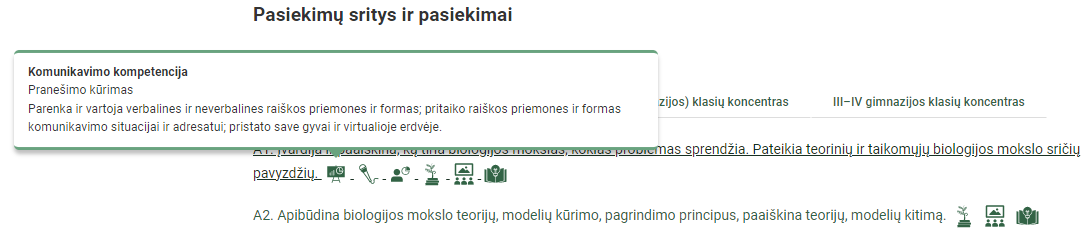       Spustelėjus ant pasirinkto pasiekimo atidaromas pasiekimo lygių požymių ir pasiekimui ugdyti skirto mokymo(si) turinio citatų langas: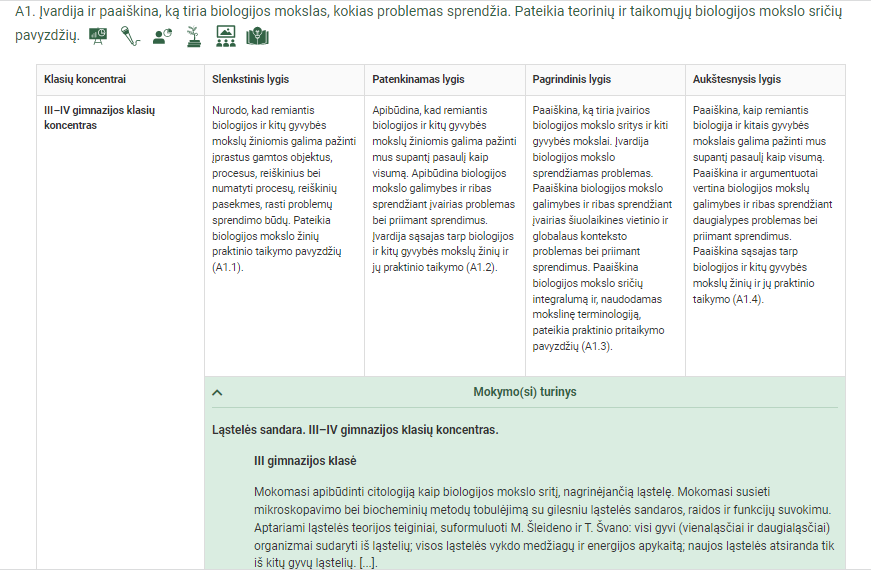       Tarpdalykinės temos nurodomos prie kiekvienos mokymo(si) turinio temos. Užvedus žymeklį ant prie temų pateiktų ikonėlių atsiveria langas, kuriame matoma tarpdalykinė tema ir su ja susieto(-ų) pasiekimo(-ų) ir (ar) mokymo(si) turinio temos(-ų) citatos.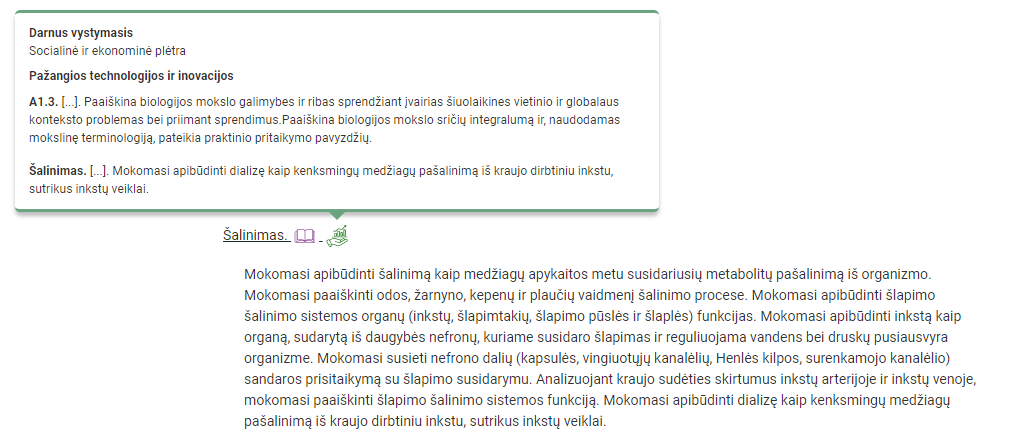       Pateiktame ilgalaikio plano pavyzdyje nurodomas preliminarus Bendruosiuose ugdymo planuose dalykui numatyto valandų skaičiaus paskirstymas:stulpelyje Mokymo(si) turinio sritis yra pateikiamos BP sritys.stulpelyje Mokymo(si) turinio tema yra pateikiamos BP temos;stulpelyje Pamokos tema pateiktos galimos pamokų temos, kurias mokytojas gali keisti savo nuožiūra; stulpelyje Val. sk. yra nurodytas galimas nagrinėjant temą pasiekimams ugdyti skirtas pamokų skaičius. Lentelėje pateiktą pamokų skaičių mokytojas gali keisti atsižvelgdamas į mokinių poreikius, pasirinktas mokymosi veiklas ir ugdymo metodus;stulpelyje Galimos mokinių veiklos pateikiamas veiklų sąrašas yra susietas su BP įgyvendinimo rekomendacijų dalimi Dalyko naujo turinio mokymo rekomendacijos, kurioje galima rasti išsamesnės informacijos apie ugdymo proceso organizavimą įgyvendinant atnaujintą BP.BIOLOGIJOS ILGALAIKIS PLANAS IV GIMNAZIJOS KLASEIBendra informacija:Mokslo metai _______________Pamokų skaičius per savaitę ____Vertinimas: ________________________________________________________________________________________________________________________________________________________________________________________________________________________________________________________________________________________________________________________________Mokymo(si) turinio sritisMokymo(si) turinio tema Pamokos temaVal. sk.Galimos mokinių veiklosŽmogaus organizmo funkcijos Virškinimas ir mitybaVirškinimas2Sieja virškinimo organų sandarą su jų atliekama funkcija virškinimo procese. Mityba2Rengia pranešimus apie skirtingiems asmenims rekomenduojamą mitybą, apie transriebalų  ir hidrintų riebalų vartojimą ir argumentuotai diskutuoja apie sveikos mitybos reikšmę. Analizuoja vitaminų, mineralų ir skaidulų kiekį maisto racione. Aptaria su maistu gaunamo cholesterolio pertekliaus keliamus pavojus. Ieško informacijos ir aptaria 2-3 virškinimo sistemos ligų priežastis ir poveikį organizmui ir diskutuoja, kaip šių ligų išvengti. KvėpavimasKvėpavimo procesas2Kuriamas kvėpavimo judesius demonstruojantis modelis. Aiškinasi, kaip nervų sistema ir adrenalinas reguliuoja kvėpavimo judesius. Sieja plaučių alveolėse vykstančią dujų difuziją su alveolių sandaros prisitaikymu. KvėpavimasAplinkos veiksnių įtaka kvėpavimo sistemai.2Analizuoja rūkymo ir fizinės veiklos poveikį kvėpavimo sistemai, rengia pranešimus apie rūkymo padarinius sveikatai. Atlieka plaučių tūrio tyrimą, kurio rezultatais remdamiesi daro išvadas, kas gali lemti skirtingų asmenų plaučių tūrio skirtumus.Kraujas ir jo funkcijos.Kraujo sandara1Mikroskopuoja fiksuotą kraujo preparatą. Aiškinasi kraujo plazmos medžiagų pernašos ir termoreguliacijos funkcijas. Aiškinasi kraujo krešėjimo procesą. Kraujas ir jo funkcijos.Kraujo funkcijos1Analizuoja kraujo tyrimų rezultatus ir aiškinasi, kaip kraujo sudėties pokyčiai gali turėti įtakos organizmui. Aiškinasi, kaip nustatomos kraujo grupės ir informacija apie jas pritaikoma perpilant kraują ir laukiantis kūdikio.Kraujotaka Širdies darbas1Aiškinasi sistolinio ir diastolinio kraujo spaudimo susidarymą ir širdies automatizmą. Nagrinėja elektrokardiogramas.Kraujotakos sistemos sandara2Mikroskopuoja fiksuotą kraujagyslių preparatą ar nagrinėja jų nuotraukas, sieja kraujagyslių sandarą su jų atliekamomis funkcijomis. Aiškinasi kraujospūdžio ir kraujo tekėjimo greičio kitimą arterijose, venose ir kapiliaruose ir sieja tai su kraujagyslių sandara ir kraujo tekėjimu dviem apytakos ratais. Atlieka pulso dažnio tyrimą, apibūdina pulsą, aiškinasi, kokie yra  širdies susitraukimų dažnio pokyčiai atliekant fizinį darbą ir kaip, veikiant nervų sistemai ir adrenalinui, širdies darbo ciklas prisitaiko prie pakitusių organizmo pokyčių. Aiškinasi aterosklerozės priežastis ir pasekmes.Vidinė terpė1Remdamiesi vaizdine medžiaga, sieja limfagyslių sandarą su atliekamomis funkcijomis.Organizmo apsauga nuo infekcijų Infekcinės ligos 1Aiškinasi infekcinių ligų sukėlėjų įvairovę, skirtingus ligų sukėlėjų perdavimo būdus. Prisimena ir palygina endeminio, epideminio ir pandeminio ligos protrūkio požymius. Analizuoja infekcinių ligų plitimo duomenis, prognozuoja tolimesnį ligos plitimą, aptaria infekcijos protrūkio stabdymo priemones. Remdamiesi vaizdine medžiaga, apibūdina viruso ir bakterijų sandaros skirtumus. Analizuoja bakterijų ir virusų dauginimąsi ir infekcinių ligų sukėlėjų plitimo būdus.Organizmo apsauga nuo infekcijų Nespecifiniai organizmo apsaugos nuo infekcijų barjerai1Remdamiesi vaizdine medžiaga, apibūdina pirmąją ir antrąją organizmo apsaugos liniją. Organizmo apsauga nuo infekcijų Specifinė organizmo apsauga nuo infekcijų2Remdamiesi vaizdine medžiaga, apibūdina antikūno – antigeno specifinę sąveiką. Apibūdina T ir B limfocitų funkcijas ir sieja jas su ląsteliniu ir humoraliniu imunitetu. Aptaria limfmazgių vaidmenį imuninėje sistemoje. Aiškinasi T limfocitų svarbą imunitetui. Aiškinasi B limfocitų svarbą imunitetui. Palygina pirmąją, antrąją ir trečiąją organizmo apsaugos linijas.Organizmo apsauga nuo infekcijų Skiepai ir antibiotikai2Aiškinasi aktyvaus ir pasyvaus bei dirbtinio ir natūralaus imuniteto panašumus ir skirtumus. Aiškinasi organizmo reakciją į vakciną, pakartotino skiepijimo svarbą, aktyvaus dirbtinio imuniteto susidarymą. Aptaria serumų panaudojimą. Aiškinasi antibiotikų veikimo principą, nagrinėja atsparių antibiotikams bakterijų atsiradimo priežastis ir pasekmes. Rengia pranešimus apie mokslinius tyrimus, padėjusius atrasti antibakterinėmis savybėmis pasižyminčias medžiagas ir jų pritaikymą žmonių gydymui. ŠalinimasŠalinimo organai1Apibūdina odos, žarnyno, kepenų, plaučių vaidmenį šalinime. Aiškinasi šlapimo šalinimo sistemos organų sandaros prisitaikymą vykdyti šalinimo funkciją. ŠalinimasŠlapimo šalinimo sistema2Sieja nefrono dalių sandaros prisitaikymą su šlapimo susidarymu. Aiškinasi šlapimo susidarymą. Analizuoja kraujo sudėties skirtumus inkstų arterijoje ir inkstų venoje, sieja juos su inkstų veikla. Aiškinasi kenksmingų medžiagų pašalinimą iš kraujo dirbtiniu inkstu. Diskutuoja apie inkstų donorystės svarbą gelbstint kitų žmonių sveikatą ar gyvybę.Organizmų funkcijų valdymas Nervinė reguliacija. Refleksai3Aiškinasi nervinio signalo perdavimą neurone. Aiškinasi veikimo potencialo susidarymą ir sklidimą neurone. Apibūdina receptorių tipus. Aiškinasi signalo perdavimą nuo receptoriaus iki efektoriaus. Atlieka reakcijos laiko tyrimą, aiškinasi veiksnius lemiančius reakcijos laiko skirtumus. Aiškinasi cheminės sinapsės veikimą perduodant nervinį signalą tarp neuronų. Lygina sąlyginių ir nesąlyginių refleksų vaidmenį organizmo funkcijų valdymui.Organizmų funkcijų valdymas Raumenų darbas1Apibūdina griaučių skersaruožio raumens susitraukimą ir jų inervavimą. Aiškinasi,  kaip nervų sistema dalyvauja valdant kvėpavimo judesius.Organizmų funkcijų valdymas Centrinė ir periferinė  nervų sistema 2Apibūdina didžiųjų pusrutulių, pailgųjų, tarpinių smegenų ir smegenėlių funkcijas. Aiškinasi nervų įvairovę ir sieja ją su periferinės nervų sistemos funkcija. Rengia pranešimus apie stimuliuojančių ir slopinančių narkotinių medžiagų poveikį nervinio signalo perdavimui sinapsėse ir nervų sistemos veiklai, grupėse diskutuoja apie narkotinių medžiagų poveikį žmogui ir visuomenei. Organizmų funkcijų valdymas Humoralinė reguliacija2Aiškinasi vidaus ir išorės sekrecijos liaukų sandaros ir funkcijų panašumus ir skirtumus. Nagrinėja insulino ir gliukagono veikimo schemas. Nagrinėja tiroksino veikimo schemą ir apibūdina jo poveikį organizmui. Aiškinasi jodo papildų vartojimą sutrikus skydliaukės normaliai veiklai. Aptariami galimi radiacinio pavojaus pavyzdžiai. Nagrinėjant pagumburio ir hipofizės sąveikos schemas, aiškinasi organizmo funkcijų valdymą. Palygina nervinį ir humoralinį reguliavimą.Homeostazės valdymasHomeostazės valdymo sistema.1Apibūdina homeostazę, kaip dinaminį  pastovios organizmo vidaus terpės, vidinių savybių palaikymą. Nagrinėja homeostazės valdymo sistemos dalis ir aptaria, kaip neigiamuoju grįžtamuoju ryšiu palaikoma homeostazė.Homeostazės valdymasTermoreguliacija, gliukozės reguliacija, osmoreguliacija3Nagrinėja  schemas ir  aiškinamasi, kaip  neigiamojo grįžtamojo ryšio principu yra palaikoma pastovi kūno temperatūra, pastovi gliukozės, vandens ir druskų koncentracija vidinėje terpėje.DauginimasisGametogenezės procesas2Aiškinasi gametogenezę. Kuria spermatogenezės ir oogenezės procesus iliustruojančius modelius, aiškinasi šių procesų skirtumus.DauginimasisLytiniai hormonai2Analizuoja informaciją apie moters organizme mėnesinių ciklo metu vykstančius pokyčius, aiškinasi hipofizės ir kiaušidžių išskiriamų hormonų poveikį kiaušialąstės brendimui, organizmo pasirengimui apvaisinimui ir gemalo vystymuisi. Aiškinasi hormonų įtakąbrendimui.DauginimasisGemalo vystymasis1Nagrinėja schemas ir aiškinasi zigotos susidarymą ir gemalo vystymosi procesą iki implantacijos. Gyvūnų biologijaJudėjimas ir kūno danga Skeleto ir raumenų vaidmuo judėjime.1Remiantis žieduotųjų kirmėlių, nariuotakojų ir stuburinių pavyzdžiu aiškinasi skeleto ir raumenų vaidmenį judėjime.Gyvūnų biologijaJudėjimas ir kūno danga Prisitaikymai gyventi sausumoje ir vandenyje2Remiantis pateikta informacija susieja gyvūnų kūno dangos požymius ir judėjimą su prisitaikymu gyventi tam tikroje aplinkoje. Gyvūnų biologijaDauginimasis ir vystymasis.Apvaisinimas, embrioninis ir  poembrioninis vystymasis4Remiantis pavyzdžiais aiškinasi vidinį ir išorinį apvaisinimą, išorinį ir vidinį embrionų, tiesioginį ir netiesioginį poembrioninį vystymąsi.Gyvūnų biologijaDauginimasis ir vystymasis.Gyvūnų prisitaikymai daugintis ir vystytis jų gyvenamojoje aplinkoje2Remiantis pavyzdžiais aiškinasi gyvūnų prisitaikymą veistis tam tikroje aplinkoje.Gyvūnų biologijaDujų apykaita.Gyvūnų kvėpavimo organų įvairovė3Nagrinėja schemas, kuriose atpažįsta ir analizuoja žuvų, paukščių, varliagyvių ir  vabzdžių kvėpavimo organus.Gyvūnų biologijaDujų apykaita.Prisitaikymai kvėpuoti sausumoje ir vandenyje3Remiantis pavyzdžiais aiškinasi gyvūnų prisitaikymą kvėpuoti jų gyvenamojoje aplinkoje.Gyvūnų biologijaŠalinimasStuburinių gyvūnų prisitaikymai šalinti1Nagrinėja schemas ir lygina dykumos ir vandens žinduolio inkstus (inkstų šerdies storį)  ir jų nefrono sandarą (Henlės kilpų ilgis), aiškinasi, kaip šie sandaros skirtumai lemia, kad šie gyvūnai yra prisitaikę šalinti skirtingą vandens kiekį.Augalų biologijaAugalų įvairovėAugalų apytakos audiniai ir vegetatyviniai organai1Nagrinėja schemas ir lygina samanų, sporinių induočių, plikasėklių ir gaubtasėklių augalų sandarą (apytakiniai audiniai ir vegetatyviniai organai).Augalų biologijaAugalų įvairovėAugalų lytinio dauginimosi būdų įvairovė1Nagrinėja schemas ir lygina samanų, sporinių induočių, plikasėklių ir gaubtasėklių lytinio dauginimosi būdus: sporangėje susidariusiomis sporomis (samanos, sporiniai induočiai), kankorėžyje susidariusiomis sėklomis (plikasėkliai), mezginėje susidariusiomis sėklomis (gaubtasėkliai).Augalų biologijaAugalų įvairovėAugalų paplitimą lemiantys požymiai1Diskutuoja kaip samanų ir gaubtasėklių augalų sandara lemia šių augalų paplitimą.Augalų biologijaMedžiagų pernaša gaubtasėkliuose augaluoseGaubtasėklių augalų apytakos audiniai1Aiškinasi augalų apytakos audinių prisitaikymą vykdyti medžiagų pernašą: karnienos rėtinių indų – organinių medžiagų pernašą ir medienos vandens indų – vandens ir jame ištirpusių mineralinių medžiagų pernašą.Augalų biologijaMedžiagų pernaša gaubtasėkliuose augaluoseTranspiracijos procesas2Atlieka transpiracijos tyrimą ir aiškinasi vandens indų išsidėstymą stiebe ir lapo paviršiaus ploto bei aplinkos sąlygų (temperatūros, vėjo ar oro drėgmės) įtaką vandens pernašai augaluose.Augalų biologijaMedžiagų pernaša gaubtasėkliuose augaluoseAugalo vegetatyviniai organai veikia darniai1Tyrinėja augalo organus ir apibūdina jų (šaknies, stiebo ir lapo) funkcijas, aptaria, kaip juose esančių apytakos audinių pagalba palaikomi ryšiai tarp visų augalo dalių ir visos jos veikia vieningai.Augalų biologijaAugalų dauginimasisAugalų gyvenimo ciklų įvairovė1Remiantis schemomis aiškinamasi augalų sporofito ir gametofito kartos ir lyginami samanų ir žiedinių augalų gyvenimo ciklai ir susieja juos su šių augalų paplitimu.Augalų biologijaAugalų dauginimasisVegetatyvinio dauginimosi įvairovė1Aptariama žiedinių augalų vegetatyvinio dauginimosi įvairovė ir aiškinamasi šio dauginimo naudą žmogui.Augalų biologijaAugalų dauginimasisGaubtasėklių augalų lytinis dauginimasis1Nagrinėjant žiedo sandarą, aiškinamasi augalų lytinį dauginimasis: apdulkinimas, dvigubas apvaisinimas ir sėklos susidarymasAugalų biologijaAugalų dauginimasisSėklų dygimas2Atlikdami sėklų dygimo tyrimą aiškinasi , kaip ir kodėl sėkloje dygimo metu vykstantys biocheminiai procesai (giberelino išskyrimas, sėkloje sukauptų medžiagų hidrolizė, viduląstelinis kvėpavimas) priklauso nuo deguonies, drėgmės ir temperatūros.Evoliucija ir sistematikaEvoliucijos procesasEvoliucijos proceso įrodymai2Analizuoja schemas ir aiškinasi evoliuciją, kaip populiacijose ilgai vykstantį prisitaikymo prie kintančios aplinkos procesą, kurio įrodymai gali būti paleontologiniai, lyginamosios anatomijos, embriologijos ar genetikos duomenys.  Evoliucija ir sistematikaEvoliucijos procesasGenetinio kintamumo reikšmė evoliucijos procesui1Naujų alelinių genų kombinacijų susidarymą ir mutacijas susieja su organizmų genetine įvairove populiacijoje.  Analizuoja schemas ir aiškinasi kad veikiant gamtinei atrankai dalis populiacijos organizmų turi didesnes galimybes išlikti ir susilaukti daugiau palikuonių, nes yra geriau prisitaikę prie aplinkos.Evoliucija ir sistematikaEvoliucijos procesasGamtinės atrankos formų įvairovė1Nagrinėja stabilizuojančios (stabilizuojamos), kryptingos (kreipiančiosios) ir išskiriančiosios (skaldančiosios) pavyzdžius, analizuoja, kaip šios gamtinės atrankos formas veikia vyraujančių fenotipų dažnį populiacijoje.Evoliucija ir sistematikaEvoliucijos procesasIzoliacijos reikšmė rūšių atsiradimui1Nagrinėja schemas ir aiškinamasi, kaip dėl populiaciją padalijusių fizinių barjerų ir dėl biologinės izoliacijos atsiranda naujos organizmų rūšys.Evoliucija ir sistematikaOrganizmų sistematikaOrganizmų klasifikavimo reikšmė1Aptariama organizmų sistematika.Evoliucija ir sistematikaOrganizmų sistematikaOrganizmų priskyrimas taksono rangui2Aiškinamasi organizmų klasifikavimas, kaip hierarchinės organizmų grupių klasifikacinės sistemos sudarymas.Evoliucija ir sistematikaBiologinė įvairovė – evoliucijos rezultatas Bakterijų domenas ir eukarijų karalystės2Analizuojant pavyzdžius apibūdinami bakterijų domeno ir eukarijų karalysčių (protistų, grybų, augalų ir gyvūnų) požymiai (ląstelinė sandara, mitybos būdas, judrumas, sandaros sudėtingumo lygis: ląstelės, audiniai, organai ir organų sistemos).EkologijaPopuliacijosVeiksniai, lemiantys populiacijos individų skaičiaus pokytį.2Aiškinasi konkrečių rūšių ekologines nišas, nagrinėja, kokie veiksniai lemia populiacijos individų skaičiaus pokytį. Aiškinasi, kaip abiotiniai ir biotiniai aplinkos pasipriešinimo veiksniai, lemia konkrečios populiacijos individų skaičiaus pokytį. Aiškinasi, kokį poveikį populiacijos augimo greičiui turi biotinis potencialas, aplinkos talpa ar populiacijos tankis.EkologijaBendrijosBendrijų kaita2Apibūdina pirminę ir antrinę daugiametę bendrijų kaitą, jas palygina. Lygina brandžių ir besiformuojančių bendrijų detrito kiekį, mitybos tinklų tankį, rūšių įvairovę, reguliacijos neigiamuoju grįžtamuoju ryšiu įvairovę. Aiškinasi, kaip ekologiniai santykiai reguliuoja populiacijų individų skaičių neigiamu grįžtamuoju ryšiu. Aiškinasi mutualizmo vaidmenį brandžių bendrijų stabilumui.EkologijaEnergijos ir medžiagų virsmai biosferojeEnergijos srauto ir medžiagų ciklo ekosistemoje palyginimas.2Aiškinasi energijos ir medžiagų virsmus, gamintojų, gyvaėdžių ir skaidytojų tarpusavio ryšius ekosistemoje. Lygina energijos srautą ir medžiagų ciklus. Aiškinasi, kaip vyksta energijos virsmai ekosistemoje, atlieka energijos perdavimo ir nuostolių skaičiavimus. Aiškinasi mitybos grandinių ilgį ribojančius veiksnius.EkologijaEnergijos ir medžiagų virsmai biosferojeAzoto ir anglies apytaka biosferoje1Aiškinasi skaidytojų, nitrifikuojančių, azotą fiksuojančių ir denitrifikuojančių bakterijų vaidmenį azoto apytakai. Analizuoja kiekybines azoto apytakos schemas, aiškinasi žmogaus poveikį azoto apykaitai biosferai. Aiškinasi žmogaus poveikį anglies apykaitai biosferai. Nagrinėja Europos žaliojo kurso susitarimus.EkologijaŽmogaus veiklos įtaka aplinkaiBiologinės įvairovės išsaugojimas1Apibūdina, kad biologinę įvairovę sudaro rūšių ir buveinių įvairovė. Apibūdina, kaip žmogaus veikla tiesiogiai veikia biologinę įvairovę. EkologijaŽmogaus veiklos įtaka aplinkaiEutrofikacijos procesas ir vandens tarša2Aiškinasi eutrofikacijos etapus, greitį, priežastis ir pasekmes, analizuoja ir vertina priemones, taikomas apsaugoti vandens telkinį nuo eutrofikacijos. Aiškinasi taršos mikroplastiku poveikį vandenynų ekosistemoms.Viso valandų88